  12-е заседание 28-го созыва      КАРАР                                                                                  РЕШЕНИЕ26декабрь 2020 йыл                            №61                         26 декабря 2020г.       О повестке дня двенадцатого заседания Совета сельского поселения Султанбековский сельсовет муниципального района Аскинский район  Республики Башкортостан В соответствии с Федеральным законом «Об общих принципах организации местного самоуправления в Российской Федерации», Уставом сельского поселения Султанбековский сельсовет муниципального района Аскинский район Республики Башкортостан и Регламентом Совета сельского поселения Султанбековский сельсовет муниципального района Аскинский район Республики Башкортостан Совет сельского поселения Султанбековский сельсовет муниципального района Аскинский район Республики Башкортостан решил:включить в повестку двенадцатого заседания Совета сельского поселения Султанбековский сельсовет муниципального района Аскинский район Республики Башкортостан следующие вопросы: О БЮДЖЕТЕ  СЕЛЬСКОГО ПОСЕЛЕНИЯ                       СУЛТАНБЕКОВСКИЙ СЕЛЬСОВЕТ МУНИЦИПАЛЬНОГО РАЙОНААСКИНСКИЙ РАЙОН РЕСПУБЛИКИ БАШКОРТОСТАН НА 2021ГОД  И НА  ПЛАНОВЫЙ ПЕРИОД 2022 И  2023 ГОДОВ. (Внесен главой сельского поселения Султанбековский сельсовет).     2.  О внесении изменений в решение Совета от «17» ноября 2017 года №113 «Об установлении земельного налога»  на территории сельского поселения Султанбековский сельсоветмуниципального района Аскинский район  Республики Башкортостан ( с измен.от «28»апреля2020 г. №38/1) (Внесен главой сельского поселения Султанбековский сельсовет).О выделении средств за счет остатка на 01.01.2020 года. (Внесен главой сельского поселения Султанбековский сельсовет).Об утверждении Регламента Совета сельского поселения Султанбековский сельсовет муниципального района Аскинский  район Республики Башкортостан. (Внесен главой сельского поселения Султанбековский сельсовет). Об утверждении Соглашения между органами местного самоуправления сельского поселения Султанбековский сельсовет муниципального района Аскинский 	район Республики Башкортостан и сельских поселений Аскинского, Арбашевского, Евбулякского, Казанчинского, Карткисяковского, Кашкинского, Ключевского, Кшлау-Елгинского, Кунгаковского, Кубиязовского, Мутабашевского, Петропавловского,  Султанбековского, Урмиязовского, Усть-Табасского сельсоветов муниципального района Аскинский район Республики Башкортостан о передаче сельскому поселению части полномочий муниципального района Аскинский район Республики Башкортостан  на 2021  год. (Внесен главой сельского поселения Султанбековский сельсовет). Об утверждении плана работы Совета сельского поселения Султанбековский сельсовет муниципального района Аскинский район Республики Башкортостан  на 2021  год. (Внесен главой сельского поселения Султанбековский сельсовет).  7.   Об оприходовании муниципального имущества сельского поселения       Султанбековский сельсовет. (Внесен главой сельского поселения      Султанбековский сельсовет).Главасельского поселения Султанбековский сельсоветмуниципального района Аскинский районРеспублики БашкортостанФ.Ф. ШарафутдиновБАШҠОРТОСТАН РЕСПУБЛИКАҺЫАСҠЫН  РАЙОНЫМУНИЦИПАЛЬ РАЙОНЫНЫҢСОЛТАНБӘК АУЫЛ СОВЕТЫАУЫЛ  БИЛӘМӘҺЕ СОВЕТЫ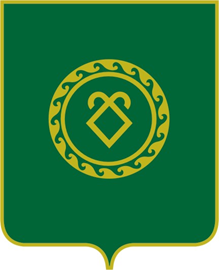 СОВЕТ СЕЛЬСКОГО ПОСЕЛЕНИЯСУЛТАНБЕКОВСКИЙ СЕЛЬСОВЕТМУНИЦИПАЛЬНОГО РАЙОНААСКИНСКИЙ РАЙОНРЕСПУБЛИКИ  БАШКОРТОСТАН